Theoretical Probability Notes					Name __________________Probability is the measure of how ____________________________________________________There are three ways to represent probability:1.					2.					3.Impossible				       Equally Likely						CertainPercentFractionDecimalTheoretical Probability is the likelihood of an event to occur, as determined by reason, or in theory.			________________________________________________Examples:1. What is the probability of a fair coin landing on heads?2. What is the probability of a fair number cube landing on an even number?3. What is the probability of a card being pulled from a deck and being a heart?	4. On a fair number cube:	a. P(2) = 			b. P(greater than 4) = 		c. P(0) =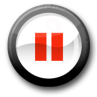 Pause the video and try these on your own!Then press play and check your answers with a color pen.In a bag of marbles, there are 3 red, 4 blue, and 3 yellow.1. P(yellow) =			2. P (blue) = 				3. P(red or blue) =There is a spinner cut into 8 equal sections shown below.4. P(red) = 					5. P (blue) =6. P (yellow or orange) =			7. P (green or blue) = 